GUVERNUL ROMÂNIEI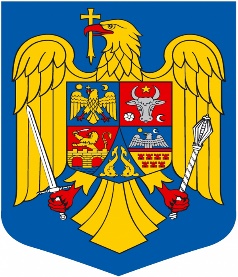 HOTĂRÂRE 	În temeiul art. 108 din Constituţia României, republicată, al art. 25 alin. (1) – (3) din Ordonanța Guvernului nr. 22/1999 privind administrarea porturilor şi a căilor navigabile, utilizarea infrastructurilor de transport naval aparţinând domeniului public, precum şi desfăşurarea activităţilor de transport naval în porturi şi pe căile navigabile interioare, republicată, cu modificările și completările ulterioare,Guvernul României adoptă prezenta hotărâre:Art. 1. - (1) Se înfiinţează Regia Autonomă ”Administrația Canalului Navigabil Bega” Timiș, denumită în continuare Regia, cu sediul în str. General Magheru, municipiul Timișoara, judeţul Timiș, în spațiul pus la dispoziție în regim de comodat de către Primăria Municipiului Timișoara.  (2) Regia este persoană juridică de naționalitate română şi funcţionează ca regie autonomă sub autoritatea Ministerului Transporturilor, în conformitate cu prevederile legale în vigoare. (3) Patrimoniul Regiei este de 20.000 mii lei, alocați din Fondul de rezervă bugetară la dispoziţia Guvernului, prevăzut în bugetul de stat pe anul 2018.(4) Regia îşi desfăşoară activitatea în conformitate cu regulamentul de organizare şi funcţionare prevăzut în anexa nr. 1 la prezenta hotărâre.Art. 2. - (1) Regia îndeplineşte funcţia de autoritate de căi navigabile pe sectorul românesc al canalului navigabil Bega.  (2) În calitatea sa de autoritate de căi navigabile, Regia are ca obiect de activitate:a) asigurarea gabaritelor minime de navigaţie stabilite în conformitate cu prevederile naţionale şi internaţionale aplicabile, prin dragaje de întreţinere;b) asigurarea semnalizării costiere şi plutitoare;c) efectuarea de măsurători topohidrografice; d) ducerea la îndeplinire a unor obligaţii ce revin statului român din convenţiile şi acordurile internaţionale la care România este parte şi care i-au fost încredinţate prin delegare de competenţă de către Ministerul Transporturilor.  Art. 3. - (1) În vederea realizării obiectului de activitate, Regia are dreptul să instaleze semne şi semnale de navigaţie, de zi şi de noapte, în punctele pe care le consideră necesare pentru siguranţa navigaţiei.  (2) Activitatea prevăzută la alin. (1) se execută în conformitate cu programul de semnalizare a șenalului navigabil, avizat de către Autoritatea Navală Română.(3) Proprietarii sau administratorii terenurilor aflate în zona canalului navigabil Bega sunt obligaţi să permită instalarea semnelor şi semnalelor de navigaţie, să efectueze în condiţiile legii, la solicitarea Regiei, defrişarea zonelor respective pentru a asigura vizibilitatea acestor semne şi semnale, să permită accesul personalului şi utilajelor Regiei pentru efectuarea operaţiunilor de verificare şi reparare a acestora. (4) Cheltuielile de instalare şi întreţinere a semnelor şi semnalelor de navigaţie sunt suportate de Regie.  Art. 4. -  (1) Resursele financiare necesare funcţionării Regiei se constituie din venituri proprii şi, în completare, din transferuri de la bugetul de stat, prin bugetul Ministerului Transporturilor, în conformitate cu prevederile legale în vigoare.  (2) Veniturile proprii ale Regiei se constituie din eliberarea de avize pentru lucrări de traversare sau subtraversare a canalului navigabil Bega, precum și pentru lucrări hidrotehnice sau orice alte lucrări care se execută pe canalul navigabil Bega ori în zona de siguranță a acestuia, valorificarea produselor de balastieră din dragajele de întreţinere, remorcaje, asistenţă la nave, măsurători topohidrografice şi alte activităţi specifice domeniului de activitate.  (3) Tarifele prevăzute la alin. (2) se stabilesc în conformitate cu reglementările legale în vigoare și se aprobă de consiliul de administrație.  (4) Regia are obligaţia de a face publice tarifele prevăzute la alin. (3), precum şi facilităţile care se acordă privind plata acestor tarife.  (5) Facilităţile prevăzute la alin. (4) se acordă în mod nediscriminatoriu.  (6) Fondurile de la bugetul de stat, necesare pentru desfăşurarea activităţilor având ca scop ducerea la îndeplinire a obligaţiilor ce revin statului din acordurile şi convenţiile internaţionale la care România este parte, care i-au fost delegate de către Ministerul Transporturilor, se alocă în conformitate cu legislaţia în vigoare, pe bază de decont de cheltuieli pentru fiecare activitate.  (7) Regia poate realiza şi dispune de venituri şi cheltuieli în valută în condiţiile legii.  (8) Regia poate contracta credite bancare şi/sau împrumuturi în lei şi în valută.  Art. 5. - Salarizarea personalului angajat al Regiei se face pe bază de negociere, în conformitate cu prevederile legale în vigoare şi ale contractului colectiv de muncă.  Art. 6. - Regia poate să încheie contracte sau convenţii cu alte organisme şi cu operatori economici din ţară şi din străinătate, în vederea colaborării şi cooperării pe plan naţional sau internaţional în domeniul său de activitate şi în condiţiile prevăzute de lege.  Art. 7. - Emblema Regiei este prevăzută în anexa nr. 2.  Art. 8. -  Anexele nr. 1 şi 2 fac parte integrantă din prezenta hotărâre.  Art. 9. - Hotărârea Guvernului nr. 21/2015 privind organizarea şi funcţionarea Ministerului Transporturilor, publicată în Monitorul Oficial al României, Partea I, nr. 50 din 21 ianuarie 2015, cu modificările şi completările ulterioare, se completează după cum urmează:  La anexa nr. 2 la litera E, după numărul curent 23 se introduce un nou număr curent, numărul curent 24, cu următorul cuprins:  PRIM-MINISTRUVasilica – Viorica Dăncilăprivind organizarea şi funcţionarea Regiei Autonome ”Administraţia Canalului Navigabil Bega” Timiș 24Regia Autonomă ”Administraţia Canalului Navigabil Bega” TimișTimişoara, judeţul Timiş